甘肃省环境保护产业协会文件甘环协〔2022〕5号关于开展2022年植树节活动的通知各会员单位：春回大地，万物复苏，植树添绿正当时。为进一步为生态环境改善贡献自己的力量，多植树，广造林，共建环保型甘肃，由于在第一轮通知发出之后，会员单位踊跃报名，以至人员增多，协会决定更换更大的场地组织开展2022年义务植树活动，现将相关事项通知如下：一、活动主题“植绿、护绿、爱绿，促进国土绿化，保护生态环境”二、活动时间2022年3月25日三、活动地点白银市白银区王岘镇雒家滩村青牛沟内四、活动要求请有意向参加活动的会员单位填写报名回执表，发送至协会邮箱：gshbcyxh@126.com。联系人：赵  建 15095300037常嘉颖 13321219432               五、注意事项1、请参加活动人员自行准备铁锹、水桶、手套等活动工具；2、参加活动人员需服从技术人员的现场指挥，严格按照种植标准种植；3、参加活动人员务必注意安全，防止劳动工具误伤自身或他人；4、疫情期间，请大家做好安全防护工作，全程佩戴口罩。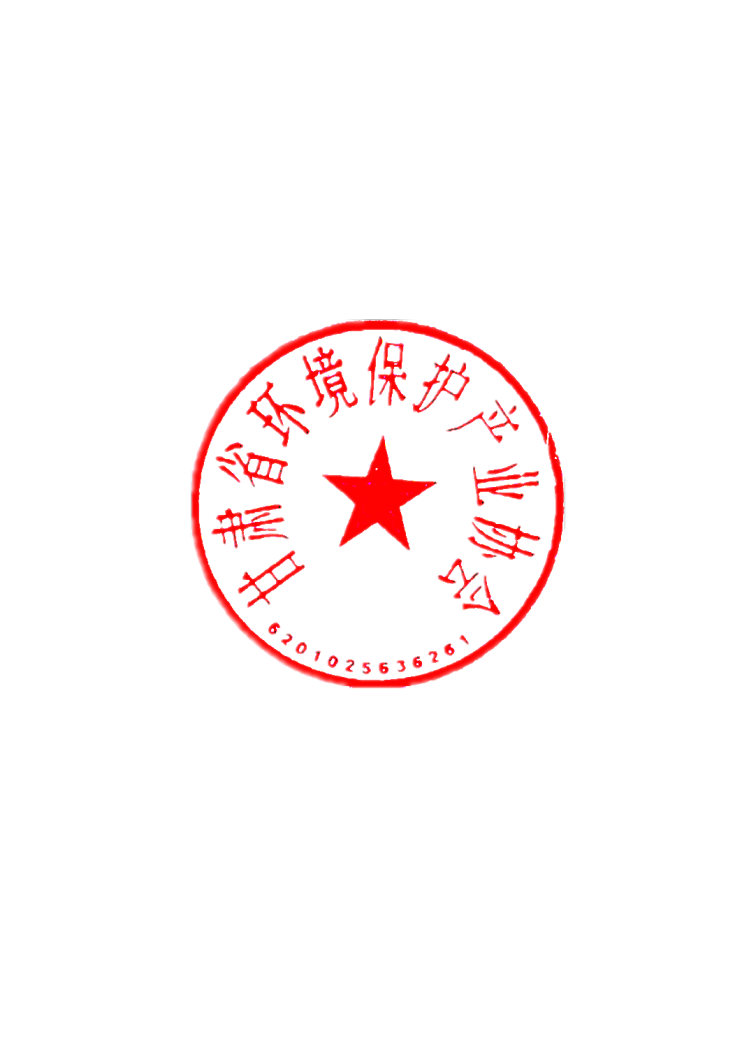 附件：2022年义务植树活动报名回执表甘肃省环境保护产业协会                 2022年3月7日附件：2022年义务植树活动报名回执表单位名称联系人联系方式联系方式参加活动人数姓名性别性别联系方式联系方式